PROYECTO EME DE 6º EP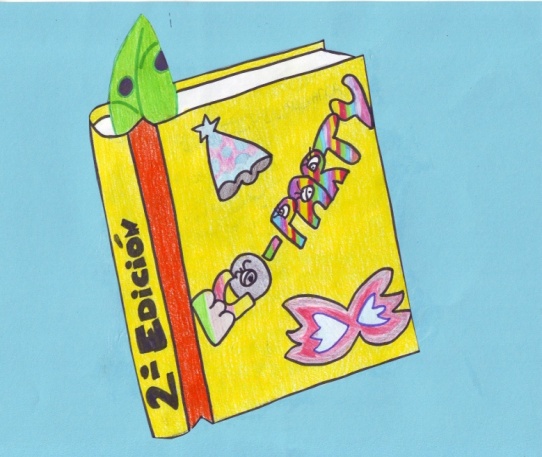 C.E.I.P –B.M. EL SALVADOR                                                                                                           26-11-2014 ACTA 3ª                                              En Caravaca de la Cruz, a las  10    horas del día miércoles26 de noviembre de 2014.En esta asamblea falta uno de sus componentes: Raúl Vicente del Amor.        Al decidirse que vendíamos cierta cantidad de productos sobrantes  para la cena de sexto también se decidió que se van a hacer bolsas con los estos, para que los vendamos y traigamos el dinero después de Navidades y con eso poder recaudar fondos para el acto de entrega de orlas, que hacemos al final de sexto.                                                CHICAS: aprox 13€ y 13’ 5 a algunas. -Se dio a cada                                               CHICOS: aprox 10€Sin nada más que tratar se levanta la sesión y se propone como punto a tratar en la siguiente asamblea el decidir si editamos un libro de cuentos, cuentos por separado o una revista escolar.